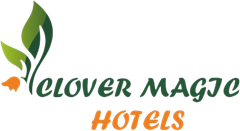 Summer Season Fach Sheet 2024HOTEL NAME:			CLOVER MAGİC SEAGATE HOTELLocation:			Boğazkent/Belek-AntalyaCatagori			5*Telefon:			+90 242 731 04 77Web:				www.clovermagichotels.comE-mail:				sales@clovermagichotels.comReservation:			reservation@clovermagichotels.comNearest airport:		30 km - AntalyaNearest settlement:           	Boğazkent / 10 km – SerikHOTEL CONCEPT:		Ultra All İnc.Seasonal period		18.03.24 – 16.11.2024Languages spoken:		Turkish, German, English and RussianPayment :			Visa – Mastercard - EurocardCovering area: 		7000 m2Beach Hotel			Fine Sand - 10-15m distance depth beginslength of coast:			150 m.Pet Animals:			not acceptedINCLUSIVE SERVICES:Wi-fi 		                            General areasSahil				Sunbed and Umbrella useBeach Towels		              Daily use with depositTennis			              Tennis court usageAmphitheatre	             	              Beach RestaurantMini clup			Daily Kids animationAnimation			Amphitheatre , Show progr.Honeymoon consept		Room decoration and fruit basket, a bottle of wineBebek bed			00-02,99 age baby bed serviceA’lacarte restaurant		1 time use for stays over 5 nightsTürkisch hamam		free of charge	Sauna 				free of chargeFitness 				 free of chargeCHARGEABLE SERVİCES:Doctor                                          Examination and otherLaundry                                        Laundry, ironing and dry cleaningSafe box                                       Daily useWi-fi internet                              In-room useSpa & Beauty Centre                 Massage and skin care, scrub foamBeach                                           Water Sports (Banana, Parachute and other services)			Vitamin bar                                 Freshly squeezed orange juice and otherPhoto shoot                                Photo servicesTennis court                               Equipment and Field LightingHookah bar                                 Hookah useRent a car                                    Rent a Car Shopping Center		Market, Hairdresser, souvenirs, boutique.ROOM TYPE:Room							Sayı		m2 Eco Room 			                                           20		24 m2Large Room			                              	34		30 m2Handycappet Room		 	                              3		24 m2Side See View Room 	                                           	35		24 m2Land View Room 	                                           	145		24 m2Eco room	Large room	Handycup room	Side see view	Land view roomX		X		X					X		Garden view		X					X				 Side sea viweX		X		X			X		X		 Electronic door switchX		X		X			X		X		 Digital SafeX		X		X			X		X		 Lcd TvX		X		X			X		X		 Mini barX		X		X			X		X		 Direct telefonX		X		X			X		X		 Tea & Coffee SetupX		X		X			X		X		 Bathroom / Shower cabinX		X		X			X		X		 FönX		X		X			X		X		 BalconyX		X		X			X		X		 Split Air Cond.X		X		X			X		X		 Wi-fiX		X		X			X		X		 Bathroom amenities.X		X		X			X		X		 Slippers X		X		X			X		X		 Laundry bag/price list X		X		X			X		X		 fire emergency exit plan X		X		X			X		X		 ccording to demand and weatherFOOD OUETLET :Main restaurantBreakfast                                        07:00 - 10:00 	Open buffetLate breakfast			10:00 - 11:00 	Mini buffetLunch			              12:30 - 14:00 	Open buffetChildren's buffet                           12:00 - 14:00 	Mini buffetDinner			              19:00 - 21:00 	Open buffet						Children's buffet                           18:30 - 21:00 	Mini buffetNight Snack                                    00:00 - 06:00 	Mini buffetLunch - Snack Restaurant           12:30 - 16:00 	Beach Restaurant ( A’Lacarte service)Patısserıa			16:00 – 18:00	Lobby BarIce cream			15:00 – 16:00	pool barA’lacarte Restorant		19:00 – 21:00		Beach Rest. / Fish and sea foodA’lacarte Restorant		19:00 – 21:00		Ottoman / Ottoman kitchen(A'lacarte restaurants are used 1 times free of charge per booking of 5 nights and over more nights )BEVERAGE OUETLETLobby bar			 00:00 - 24:00		(import & local alcoholic and non-alcoholic drinks, hot, cold, soft drinks, turkısh cafe)                      Pool bar 	              		10:00 – 18:00		(non-alcoholic hot and cold beverage service, soft drinks)Beach bar			08::00 – 24:00		(alcoholic and non-alcoholic beverage service, hot, cold, soft                             drinks and coctails)Service bar 			07:00 – 21:00		(alcoholic and non-alcoholic beverage service, hot, cold, soft drinks)Restoran teras bar		07:00 – 22:00		(non-alcoholic hot and cold beverage service, soft drinks Main disco bar			23:00 – 02:00		( import & local alcoholic and non-alcoholic drinks, hot, cold, soft drinks, coctails )MİNİBAR Mini bar in Rooms; 1 soft drink, a bottle of mineral watter, small water are provided per person.ANİMATION :Daily programme; gymnastics, step, water polo, beach volleyball, mini football, darts, table tennis, boccia and pool activities.Night programme; various musical shows, Turkish night, live music, professional team shows, mini disco.Mini club; picture painting, sand painting, face painting, handicrafts, mini volleyball and various activities.HAVUZLAR :				Size  		              Depth              Opening and closing timesAduldt Pool:		             800 m2			1,40 cm		08:00 – 18:00Kids Pool:			60 m2			 40 cm		08:00 – 18:00Slide Pool:		               60 m2			1,40 cm		10:00 – 12:00 / 15:00 – 17:00Aqua and slides		            There are separate sections for adults and children.SPA & TURKISCH BATH:Sauna, fitness center, Turkish bath, massage rooms, skin and body care centerAPPLICATIONS:•- Armbands are used in Ultra All Inclusive service in our facility.•- Children under 18 wear a different armband.•- Children under 18 years of age are not served alcoholic beverages.•- Mini bar control in our rooms is done daily between 10:00 - 16:00  o’clock•- Beach towels are changed daily. On the day of check-in, towel cards are supplied from the reception in return for  a deposit.•- Considering the seasonal weather conditions in our facility, the points serving in open areas are organised with the guidance of the hotel management. Opening hours and closing hours can be changed.www.clovermagichotels.com                                                                                                                              